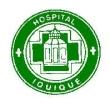 HOSPITAL “DR. E. TORRES G.”DEPARTAMENTO CAPACITACIÓNINSTRUCTIVO PARA ELABORAR PROYECTOS DE CAPACITACIÓNServicio/UnidadSeñalar quien propone la realización de la actividad en este caso que Servicio, Departamento, Subdirección o Unidad.Nombre Actividad de Capacitación:Especificar el tipo de actividad que se desea realizar, ejemplo: Curso, Taller, Pasantía, etc.Fundamentación de la Actividad:Referirse al problema de desempeño observado y a las brechas de competencias del personal que justifican la ejecución de la capacitación.  Estas brechas están referidas a los conocimientos, habilidades, destrezas o actitudes que deben desarrollarse o fortalecerse en el personal, para resolver el problema de desempeño o la necesidad de capacitación detectada.Ejes Estratégico Asociado:Los Ejes Estratégicos:  Son formulados para el periodo por el Ministerio de Salud, a través de la Subsecretaria de Redes Asistenciales, con el fin de destacar las prioridades, objetivos, metas, compromisos sanitarios y de gestión planteados a nivel nacional.MetaUna meta es el fin hacia el que se dirigen las acciones o deseos.  De manera general, se identifica con los objetivos o propósitos que una persona o una organización se marca.Resultados EsperadosDescribe los cambios en el desempeño de los funcionarios que se espera lograr como resultado de la capacitación.  En el logro de estos resultados influyen muchas variables que no pueden ser atribuibles ni controlables a través de la capacitación.Resultados InmediatosEn este punto se solicita verificar los 7 Ejes Estratégicos. Coordinador (a) de la Actividad:Nombre de la persona responsable de la organización y coordinación del evento en conjunto con el Departamento de Capacitación.Objetivo de Desempeño.En la capacitación, lo que realmente nos debe interesar es determinar los Objetivos de Desempeño, que son aquellos comportamientos observables en el puesto de trabajo o desempeño esperados. De ahí la necesidad de establecer claramente cuáles serían esos desempeños.Para establecer esos desempeños esperados, la pregunta a hacerse es ¿qué queremos que la persona realice en su puesto de trabajo después de la capacitación?Lo siguiente es responder la pregunta ¿cómo lo mediremos? En general, los desempeños se miden mediante observación directa, aunque en algunos casos puede hacer también por el producto que genera.  En este caso, debiera ser por observación directa, en que el instrumento de mediación pasa a ser el observador, requiriéndose un documento de registro, que oriente la observación y permita dejar establecido el resultado de cada persona, caracterizando los criterios de desempeño que darían cuenta del desempeño esperado.Objetivos Aprendizaje.Los objetivos se deben formular en términos de los aprendizajes, competencias o conductas observables que se espera que el participante desarrolle o mejore al término de la capacitación.  De esta manera se orienta mejor la selección de metodologías educativas pertinentes y se establecen con mayor precisión tanto los contenidos y duración de la actividad como el perfil de participantes y docentes.  Los objetivos de Aprendizaje nacen del Objetivo de Desempeño:Analizar el tipo de objetivo de aprendizaje necesario para cumplir el objetivo de desempeño;Esto requiere examinar qué se necesita para cumplir el objetivo de desempeño.¿Se necesita adquirir un nuevo conocimiento?¿Se necesita desarrollar una destreza?¿Se necesita cambiar una actitud?¿Se necesita una mezcla de los anteriores?11.- Duración de la actividad:      Mínimo 21 hrs. pedagógicas ó 16 cronológicas12.- Número de participantes por actividad:     20 funcionarios13.-  Fecha de la Actividad :   Debe indicar fecha de la ejecución de la actividad.14.- Costos:Indicar el costo de la capacitación detallando los montos según tipo de gasto.Para facilitar el cálculo y lograr mayor equidad en este punto, se ha determinado estandarizar los gastos que se encuentran al término de los Formularios de Proyectos.